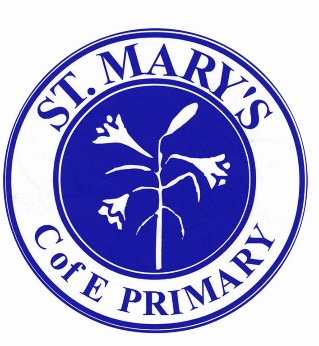 Dear Prospective Applicant,On behalf of the Governing Body, thank you for the interest you have shown in our Headteacher post at St Mary’s Prittlewell C of E Primary School. Staff, Governors, and children are very proud of the school and the achievements and progress that we have made. In our last Ofsted inspection in February 2020, we achieved a judgement of “Good”, and for SIAMS in June 2017 “Outstanding”. We are not, however, complacent about this and we are looking for a highly motivated individual with evidence of effective leadership and management skills who can demonstrate their ability to drive up attainment, whilst delivering the highest standards of teaching.St Mary’s is a large school in the heart of the City of Southend, with 643 pupils currently on roll. The school is set across two sites, with each having a wonderful, historic character. The smaller of the two, adjacent to St Mary’s church, was renovated in 2015 and houses Reception and Yr1 pupils. Around half a mile away, the larger of the two sites houses Yr2-Yr6, and benefits from a beautiful building with plenty of outdoor space, including a large playing field, an area used for our forest school, and a substantial playground, allowing plenty of scope for play, outdoor learning, sport activities and community events. To see more about the work of our school visit our website at www.st-marysprittlewell.comWe are looking for a strong leader who will allow our school to continue to grow as a friendly, vibrant and exciting place for all our learners, one who will inspire and challenge staff and pupils alike to reach their full potential, whilst nurturing and embracing the wonderfully warm and welcoming atmosphere our school already enjoys.St Mary’s is a school of Christian character at the heart of the local community and the new Headteacher will need to maintain and extend links beyond the school boundaries whilst leading and developing our energetic staff team.  We already share strong collaborative links with a local cluster of non-academised schools, and we maintain good links with schools further afield within the Chelmsford Diocese. We would look for the new Headteacher to build upon those existing relationships.We would positively encourage Candidates to visit the school in order that they may better understand our ethos and what we have to offer. To arrange a visit please contact the School Business Manager, Miss Carol Drake on: 01702 354012 or email finance@st-marysprittlewell.southend.sch.ukIf you believe that you are the person to move our school forward, then we would be most interested to receive your application. The closing date for applications is Midday on Monday 28th November 2022. Shortlisting will take place on the afternoon of Monday 28th November; please note that we will only contact applicants that we would like to interview.The selection and interview process for shortlisted candidates will take place across two days, Tuesday 6th and Wednesday 7th December 2022.I would like to thank you again for your interest in the post and I look forward to receiving your application. Yours faithfully,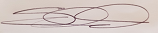 Saxon Cronin-GarrodChair of GovernorsFor and on Behalf of St Mary’s Prittlewell CofE Primary School